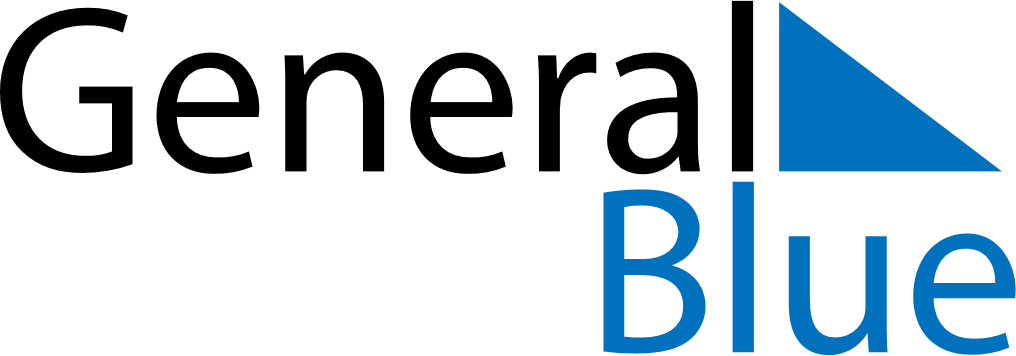 August 2024August 2024August 2024August 2024August 2024August 2024Brandon, Manitoba, CanadaBrandon, Manitoba, CanadaBrandon, Manitoba, CanadaBrandon, Manitoba, CanadaBrandon, Manitoba, CanadaBrandon, Manitoba, CanadaSunday Monday Tuesday Wednesday Thursday Friday Saturday 1 2 3 Sunrise: 6:09 AM Sunset: 9:22 PM Daylight: 15 hours and 12 minutes. Sunrise: 6:11 AM Sunset: 9:20 PM Daylight: 15 hours and 9 minutes. Sunrise: 6:12 AM Sunset: 9:19 PM Daylight: 15 hours and 6 minutes. 4 5 6 7 8 9 10 Sunrise: 6:14 AM Sunset: 9:17 PM Daylight: 15 hours and 3 minutes. Sunrise: 6:15 AM Sunset: 9:16 PM Daylight: 15 hours and 0 minutes. Sunrise: 6:17 AM Sunset: 9:14 PM Daylight: 14 hours and 57 minutes. Sunrise: 6:18 AM Sunset: 9:12 PM Daylight: 14 hours and 54 minutes. Sunrise: 6:19 AM Sunset: 9:11 PM Daylight: 14 hours and 51 minutes. Sunrise: 6:21 AM Sunset: 9:09 PM Daylight: 14 hours and 47 minutes. Sunrise: 6:22 AM Sunset: 9:07 PM Daylight: 14 hours and 44 minutes. 11 12 13 14 15 16 17 Sunrise: 6:24 AM Sunset: 9:05 PM Daylight: 14 hours and 41 minutes. Sunrise: 6:25 AM Sunset: 9:03 PM Daylight: 14 hours and 38 minutes. Sunrise: 6:27 AM Sunset: 9:02 PM Daylight: 14 hours and 34 minutes. Sunrise: 6:28 AM Sunset: 9:00 PM Daylight: 14 hours and 31 minutes. Sunrise: 6:30 AM Sunset: 8:58 PM Daylight: 14 hours and 28 minutes. Sunrise: 6:31 AM Sunset: 8:56 PM Daylight: 14 hours and 24 minutes. Sunrise: 6:33 AM Sunset: 8:54 PM Daylight: 14 hours and 21 minutes. 18 19 20 21 22 23 24 Sunrise: 6:34 AM Sunset: 8:52 PM Daylight: 14 hours and 18 minutes. Sunrise: 6:36 AM Sunset: 8:50 PM Daylight: 14 hours and 14 minutes. Sunrise: 6:37 AM Sunset: 8:48 PM Daylight: 14 hours and 11 minutes. Sunrise: 6:39 AM Sunset: 8:46 PM Daylight: 14 hours and 7 minutes. Sunrise: 6:40 AM Sunset: 8:44 PM Daylight: 14 hours and 4 minutes. Sunrise: 6:42 AM Sunset: 8:42 PM Daylight: 14 hours and 0 minutes. Sunrise: 6:43 AM Sunset: 8:40 PM Daylight: 13 hours and 57 minutes. 25 26 27 28 29 30 31 Sunrise: 6:44 AM Sunset: 8:38 PM Daylight: 13 hours and 53 minutes. Sunrise: 6:46 AM Sunset: 8:36 PM Daylight: 13 hours and 50 minutes. Sunrise: 6:47 AM Sunset: 8:34 PM Daylight: 13 hours and 46 minutes. Sunrise: 6:49 AM Sunset: 8:32 PM Daylight: 13 hours and 43 minutes. Sunrise: 6:50 AM Sunset: 8:30 PM Daylight: 13 hours and 39 minutes. Sunrise: 6:52 AM Sunset: 8:28 PM Daylight: 13 hours and 36 minutes. Sunrise: 6:53 AM Sunset: 8:26 PM Daylight: 13 hours and 32 minutes. 